   БойороҠ               Распоряжение«01» июнь   2017й                               №11                «01»  июня 2017г.Об утверждении Плана  мероприятий по выявлению, локализации и ликвидации карантинных растений                  и  состава рабочей группы по проведению обследований подкарантинных объектов на территории сельского поселения Ташлинский сельсовет муниципального района Альшеевского район                                            Республики Башкортостан на 2017 год         В соответствии с приказом Минсельхоза России от 22.04.2009 года №160 «Правила проведения карантинных фитосанитарных обследований»:Утвердить прилагаемый План мероприятий по выявлению, локализации и ликвидации карантинных растений на территории сельского поселения Ташлинский сельсовет муниципального района Альшеевского район Республики Башкортостан на 2017 год.Утвердить состав рабочей группы по проведению обследований подкарантинных объектов на территории сельского поселения Ташлинский сельсовет на 2017 год в составе:        -   И.Р.Мавлияров - глава сельского поселения Ташлинский сельсовет;        -   Ф.Я.Исангужина -специалист 1 категории;        -   В.Р.Габбасов – главный инспектор по земельному контролю                                        (по  согласованию).         -   Т.И.Лисицына — главный агроном отдела сельского хозяйства (по согласованию).       -   Р.Ш. Зайдуллин  – депутат Совета.Глава сельского поселения                                     И.Р.МавлияровУтверждено распоряжением главы администрации сельского поселенияТашлинский сельсовет от 01.06.2017 № 11ПЛАНмероприятий по выявлению, локализации и ликвидации карантинных растений на территории сельского поселения Ташлинский сельсовет муниципального района Альшеевского район Республики Башкортостан на 2017 годБАШКОРТОСТАН РЕСПУБЛИКАҺЫ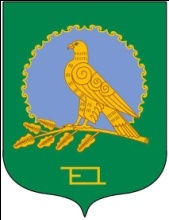 ӘЛШӘЙ РАЙОНЫМУНИЦИПАЛЬ РАЙОНЫНЫҢТАШЛЫ АУЫЛ СОВЕТЫАУЫЛ БИЛӘМӘҺЕХАКИМИӘТЕ(Башҡортостан РеспубликаһыӘлшәй районыТашлы ауыл советы)АДМИНИСТРАЦИЯСЕЛЬСКОГО ПОСЕЛЕНИЯТАШЛИНСКИЙ СЕЛЬСОВЕТМУНИЦИПАЛЬНОГО РАЙОНААЛЬШЕЕВСКИЙ РАЙОНРЕСПУБЛИКИ БАШКОРТОСТАН(Ташлинский сельсовет Альшеевского районаРеспублики Башкортостан)№п/пНаименование мероприятийСроки выполненияОтветственные за выполнениеНазначение ответственных лиц за проведение систематических обследований (приказом, распоряжением), утверждение плана проведения систематических обследований.Апрель 2017 г.Глава СП Ташлинский сельсоветПроведение совещаний специалистов, сходов граждан по вопросам выявления, локализации и ликвидации очагов карантинных объектов  Течение годаГлава СП Ташлинский сельсоветВыявление очагов произрастания дикорастущих карантинных и наркосодержащих растений и проведение мероприятий по их уничтожению на территории СП Ташлинский сельсоветМай-октябрьСпециалист I категорииВыявление и ликвидация незаконных посевов запрещенных к возделыванию растений содержащих наркотические вещества на земельных участках сельскохозяйственного назначения и приусадебных участкахМай-октябрьСпециалист I категорииОбследование территорий с целью выявления очагов распространения карантинных растенийМай -сентябрьСпециалист I категорииПроведение разъяснительной работы с владельцами частных домовладений с целью необходимости борьбы с амброзией и ответственности за непринятие мерИюнь-сентябрьСпециалист I категорииРазъяснительная работа среди лиц, страдающих аллергическими и прочими заболеваниями, связанными с действием карантинных растений с целью профилактики заболеванийИюнь-сентябрьСпециалист I категорииИнформирование руководителей о вреде карантинных растений, об ответственности за непринятые мер по борьбе с амброзиейИюнь-сентябрьГлава администрацииКонтроль за санитарным состоянием территории организаций,составление протоколов об административных правонарушениях на руководителей,частных лиц,не предпринимающих мер по надлежащему санитарному содержанию закрепленных территорий и ликвидации амброзии на нихИюнь-сентябрьГлава администрацииОрганизация работ по уничтожению карантинных растений соответствии с графикамиИюнь-сентябрьГлава администрации